OBJETO: “CONTRATAR LAS OBRAS DE INTERVENCIÓN EN LA MODALIDAD DE REPARACIONES LOCATIVAS, REFORZAMIENTO ESTRUCTURAL, RESTAURACIÓN, OBRA NUEVA, AMPLIACIÓN, DEMOLICIÓN Y RECONSTRUCCIÓN INTEGRAL DEL CONJUNTO DE EDIFICIOS DE LA SEDE DE BELLAS ARTES DE LA UNIVERSIDAD DEL ATLÁNTICO.”El  Suscrito rector de la Universidad del Atlántico, con apoyo del Departamento de Bienes y suministros y la Oficina de Planeación, en uso de sus facultades legales, se permite dar respuesta a las observaciones presentadas al  proyecto de pliego de condiciones definitivo del proceso de INVITACIÓN PÚBLICA DE MAYOR CUANTÍA No. 003 DE 2021, presentadas por el siguiente posible oferente:OBSERVACIONES DE: GERMAN ERNESTO AYARZA BERMÚDEZ Requerimiento Pág.96 - 4.17 EXPERIENCIA REQUERIDA:
“2. Que el valor de mínimo uno de los contratos aportados como experiencia, debe ser igual o superior al 50% del valor del presupuesto oficial y debe contener obras de RESTAURACIÓN DE INMUEBLES DECLARADOS COMO BIEN DE INTERES CULTURAL DEL ORDEN NACIONAL, DEPARTAMENTAL O DISTRITAL.” Observación: Solicitamos amablemente de manera respetuosa se sirvan comprender que el requisito del porcentaje para estas obras es considerablemente alto dado el Presupuesto del Proyecto, por eso solicitamos amablemente sea ajustado al 30%, para permitir una mayor pluralidad en los participantes. RESPUESTA OBSERVACION:  No se acepta la observación, la exigencia inicial contemplada en el proyecto de pliego de condiciones es proporcional al objeto a contratar y a la cuantía del mismo y se establece con el fin de asegurar que quienes aspiren a ser adjudicatarios contaran con una sólida experiencia en contratos similares al que se pretende contratar y por tanto se encuentra ajustada a lo señalado en el artículo 5 de la ley 1150 de 2007. La entidad requiere que quienes aspiren a celebrar un contrato de la magnitud del que se derivará del presente proceso cuenten con experiencia acorde a sus responsabilidades, por lo que se busca evitar que bajo la figura de consorcios o uniones temporales se presenten aspirantes que no cuenten con experiencial alguna relacionada con el objeto a contratar.OBSERVACIONES DE: ARQ. GABRIELA BELTRÁN BOBADILLOSolicitud: Dar una puntuación máxima de 20 puntos a quienes presenten dentro de su equipo principal de trabajo (director y residentes) 2 colombianos, y se otorgarán 30 puntos adicionales si dentro del mismo equipo se incluyen 2 profesionales egresados de la Facultad de Arquitectura de la Universidad del Atlántico, así:RESPUESTA OBSERVACION: Como primera medida, la Universidad se permite recordar al observante que la regulación en materia de contratación y el estatuto de contratación de la Universidad, dispone la existencia de libertad configurativa que tienen todas las entidades para la definición de las reglas objetivas que van a determinar tanto los requisitos habilitantes, como de puntuación de las propuestas, en el marco de la normatividad existente.Recuerda a este respecto la Entidad, que en reiteradas oportunidades la Jurisprudencia del órgano de Cierre en materia Contencioso Administrativa ha señalado que más allá de los requisitos definidos por la ley para la configuración del pliego de condiciones de la contratación estatal, se encuentra el variado espectro de los criterios técnicos que se definen en cada procedimiento para la configuración de la evaluación de los mismos, dentro de lo cual se tiene establecido que la administración tiene una reconocida discrecionalidad en el Régimen de Contratación Estatal, empero la debe desplegar de acuerdo con los requerimientos de cada contratación y en manera alguna se constituye la libertad o poder omnímodo de definición de los requisitos técnicos y criterios de evaluación; por el contrario, la  entidad contratante cuenta con una discrecionalidad condicionada para configurar el pliego de condiciones, la cual se concreta en el imperativo de actuar con arreglo a los principios generales del Derecho, en particular de conformidad con los principios que rigen u orientan el ejercicio de la función administrativa.Con la anterior claridad, se debe indicar que los pliegos de condiciones del presente proceso de selección, establecen unas reglas  y procedimientos claros y justos, que permiten la mejor escogencia del contratista, con arreglo a las necesidades públicas, el interés general y el ordenamiento jurídico que regula la materia, de hecho, incorporan unos requisitos objetivos que están obligados a acreditar los proponentes interesados en el proceso de selección y unas condiciones o exigencias razonables que pueden ser cumplidas en igualdad de condiciones por los potenciales proponentes. Así mismo, es de aclarar que el requerimiento de puntuación de los profesionales, por el principio de selección objetiva, está establecido en aras de la necesidad contemplada en el presente proceso y no a simples caprichos de la Universidad, y lo que se busca es que el equipo de trabajo tenga la experticia y el manejo de proyectos de restauración de obras. Ahora bien, referente a los programas de posgrados que ofrece la Universidad del Atlántico, aún no cuenta con la primera promoción de egresados lo cual impediría que materialmente los proponentes cumplan con este requerimiento. Tal y como se relaciona a continuación de acuerdo a información suministrada por la Jefe de Egresados de la Universidad:(…) De acuerdo a lo solicitado, con relación a los graduados de posgrados adscritos a la Facultad de Arquitectura, me permito informar que en nuestras bases de datos reposan los siguientes registros:Registros en Bas(…)Por lo anterior no se acepta la observación.No obstante, teniendo en cuenta la observación y en aras de apoyar la vinculación en el campo laboral de los egresados de la universidad, procederemos a ajustar el pliego de condiciones definitivo, en el sentido de establecer dentro de las obligaciones del contratista tener en cuenta que para el equipo de trabajo de ejecución de la obra se vincule a un profesional del portal de empleo de la Universidad.OBSERVACIONES DE: JULIO CESAR GARCÍA ALBARRACÍNEn calidad de ciudadano colombiano y amparado bajo La Ley 1757 de 2015, Estatuto de la Participación ciudadana, por medio del presente me permito realizar la siguiente observación a los procesos de la REFERENCIA así:Que, una vez revisados los pliegos de los procesos y contenido de los mismos, así como los portales SECOP y SECOP II realizando una búsqueda acorde los lineamientos expuestos en “GUIA PARA EL CONTROL SOCIAL A LA CONTRATACIÓN EN LA GESTIÓN PUBLICA” estos procesos NO APARECEN PUBLICADOS A LA FECHA, siendo la única fuente de consulta de los procesos la página de la UNIVERSIDAD DEL ATLÁNTICO.https://www.uniatlantico.edu.co/uatlantico/bienes-y-suministros/convocatorias/convocatoria-publica-2021Siendo la UNIVERSIDAD DEL ATLÁNTICO una Institución de carácter público  obligada según el artículo 3 de la Ley 1712 de 2014, “Ley de Transparencia y del Derecho de Acceso a la información Pública Nacional” y en cumplimiento de las políticas dadas por el documento CONPES 3920 de 2018, “Política Nacional de Explotación de Datos (Big Data)”, donde se ordena a que  las Entidades están obligadas a consignar en todas las plataformas del SECOP datos de calidad, es decir, información oportuna, objetiva, veraz, completa, reutilizable, procesable y disponible en formatos accesibles para los solicitantes e interesados en ella.Solicito que los procesos INVITACIÓN PÚBLICA DE MAYOR CUANTÍA No. 003 DE 2021 e INVITACIÓN PÚBLICA DE MAYOR CUANTÍA No. 004 de 2021 sean subidos y publicados a la plataforma SECOP acorde a políticas públicas trazadas desde Agencia Nacional de Contratación Pública – Colombia Compra Eficiente.De acuerdo a las observaciones presentadas anteriormente, y con el fin de generar mayor transparencia de los procesos me permito copiar a las siguientes Entidades para que sean garantes del proceso referenciado.Copia a:CONTRALORIA GENERAL DE LA REPÚBLICAAGENCIA NACIONAL DE CONTRATACIÓN PÚBLICA – COLOMBIA COMPRA EFICIENTEVEEDURIA CIUDADANARESPUESTA OBSERVACION: La Entidad se permite manifestar al observante que por la naturaleza jurídica de la Universidad del Atlántico, que es un ente universitario autónomo de educación superior, con fundamento, en el articulo 69 de la constitución política y en armonía con la ley 30 de 1992, y el articulo 40 de la ley 489 de 1998, no hace parte de ninguna de las ramas del poder publico, ni es establecimiento publico, por ser un Ente con régimen jurídico especial, de carácter publico, creado por ordenanza del Departamento del Atlántico, integrado al sistema de universidades estatales, y vinculado al Ministerio de Educación Nacional en lo referente a las políticas y planeación del Sector educativo. En este orden de ideas, La UNIVERSIDAD, publicará en la página de la universidad, los documentos del Proceso, en las condiciones dispuestas en el Acuerdo Superior No. 000006 del 06 de octubre de 2009, en el literal c del articulo 41 FORMAS DE CONTRATACIÓN, establece que: (…) Para la celebración de los contratos cuya cuantía sea igual o superior a quinientos (500) salarios mínimos legales mensuales vigentes, excepto en los de venta de bienes, además de dar cumplimiento a lo señalado en el literal A), previamente debera ubicarse un aviso en un lugar visible de la universidad y en la pagina web de la institución www.uniatlantico.edu.co por un termino no inferior de siete (07) días hábiles para recibir públicamente o presentar propuestas en el aviso.La importancia y complejidad del objeto para contratar, publicar un aviso, con las características del fijado en la Universidad y en la pagina Web Institucional, en un periódico de amplia circulación en la ciudad, en radio, o en otro medio efectivo.(…)Dadas las consideraciones anteriores, no se acepta la observación presentada teniendo en cuenta que la Universidad no esta obliga a publicar el trámite del proceso en el Secop, sino en la página de la universidad, donde se esta dando aplicación al principio de publicidad. OBSERVACIONES DE: LEYDI JOHANA GUERRERO ARO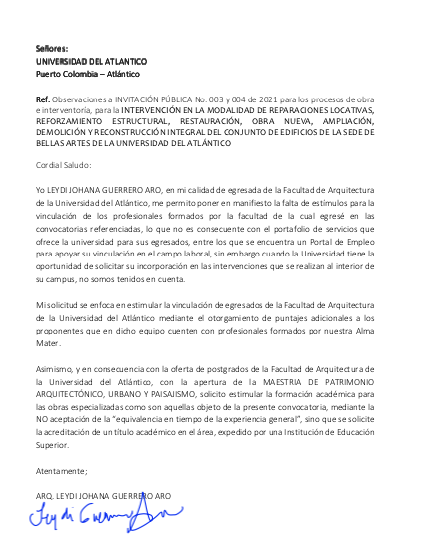 RESPUESTA OBSERVACION: Como primera medida, la Universidad se permite recordar al observante que la regulación en materia de contratación y el estatuto de contratación de la Universidad, dispone la existencia de libertad configurativa que tienen todas las entidades para la definición de las reglas objetivas que van a determinar tanto los requisitos habilitantes, como de puntuación de las propuestas, en el marco de la normatividad existente.Recuerda a este respecto la entidad, que en reiteradas oportunidades la Jurisprudencia del órgano de Cierre en materia Contencioso Administrativa ha señalado que más allá de los requisitos definidos por la ley para la configuración del pliego de condiciones de la contratación estatal, se encuentra el variado espectro de los criterios técnicos que se definen en cada procedimiento para la configuración de la evaluación de los mismos, dentro de lo cual se tiene establecido que la administración tiene una reconocida discrecionalidad en el Régimen de Contratación Estatal, empero la debe desplegar de acuerdo con los requerimientos de cada contratación y en manera alguna se constituye la libertad o poder omnímodo de definición de los requisitos técnicos y criterios de evaluación; por el contrario, la  entidad contratante cuenta con una discrecionalidad condicionada para configurar el pliego de condiciones, la cual se concreta en el imperativo de actuar con arreglo a los principios generales del Derecho, en particular de conformidad con los principios que rigen u orientan el ejercicio de la función administrativa.Con la anterior claridad, se debe indicar que los pliegos de condiciones del presente proceso de selección, establecen unas reglas  y procedimientos claros y justos, que permiten la mejor escogencia del contratista, con arreglo a las necesidades públicas, el interés general y el ordenamiento jurídico que regula la materia, de hecho, incorporan unos requisitos objetivos que están obligados a acreditar los proponentes interesados en el proceso de selección y unas condiciones o exigencias razonables que pueden ser cumplidas en igualdad de condiciones por los potenciales proponentes. Así mismo, es de aclarar que el requerimiento de puntuación de los profesionales, por el principio de selección objetiva, está establecido en aras de la necesidad contemplada en el presente proceso y no a simples caprichos de la Universidad, y lo que se busca es que el equipo de trabajo tenga la experticia y el manejo de proyectos de restauración de obras. Ahora bien, referente a los programas de posgrados que ofrece la Universidad del Atlántico, aún no cuenta con la primera promoción de egresados lo cual impediría que materialmente los proponentes cumplan con este requerimiento. Tal y como se relaciona a continuación de acuerdo a información suministrada por la Jefe de Egresados de la Universidad:(…) De acuerdo a lo solicitado, con relación a los graduados de posgrados adscritos a la Facultad de Arquitectura, me permito informar que en nuestras bases de datos reposan los siguientes registros:Registros en Bas(…)Por lo anterior no se acepta la observación.No obstante, teniendo en cuenta la observación y en aras de apoyar la vinculación en el campo laboral de los egresados de la universidad, procederemos a ajustar el pliego de condiciones definitivo, en el sentido de establecer dentro de las obligaciones del contratista tener en cuenta que para el equipo de trabajo de ejecución de la obra se vincule a un profesional del portal de empleo de la Universidad.OBSERVACIONES DE: LEYDI JOHANA GUERRERO ARODe manera atenta, y estando dentro de los tiempos establecidos, nos permitimos realizar las siguientes observaciones al proyecto de pliego de condiciones del proceso de la referencia:En el numeral 3.2 IDENTIFICACION Y ENTREGA DE LA PROPUESTA, donde se indica la dirección de entrega de los sobres dice:  “Oficina de Bienes y suministros Alcaldía Distrital de Barranquilla…”.  Agradecemos aclarar.RESPUESTA OBSERVACION Nº 1: Se aclara al observante que el lugar de recepción de las propuestas es la Oficina de Bienes y suministros de la Universidad del Atlántico, ubicada en la CARRERA 30 No. 8-49, PUERTO COLOMBIA, ATLÁNTICO. Se procederá a realizar el ajuste en el pliego definitivo de condiciones.  De manera respetuosa solicitamos aclarar en el numeral 4.17 EXPERIENCIA REQUERIDA, en el numeral 1 de las CONDICIONES ESPECÍFICAS, que  los valores de los contratos serán expresados en salarios mínimos, así:1. Que la sumatoria de los valores de los contratos aportados como experiencia sumen como mínimo el 100% del presupuesto oficial del presente proceso selección, expresado en salarios mínimos legales vigentes.RESPUESTA OBSERVACION Nº 2: Se acepta la observación y se procede a realizar el ajuste en el pliego de condiciones definitivo.   En este orden de ideas, y para aclararle al observante, el proponente debe aportar hasta tres (3) contratos que sumados correspondan mínimo al 100% del presupuesto oficial del presente proceso, esto es: En el numeral 4,20 ACREDITACION DE LA EXPERIENCIA DEL EQUIPO DE TRABAJO, indica que se deben aportar tres (3) contratos, de los cuales, uno debe certificar proyecto de restauración, sin embargo, no especifica que tipo de contrato deben ser los otros dos que se aporten, que en este caso, según lo establecido en la experiencia del proponente, debería ser experiencia en OBRA NUEVA, Y/O AMPLIACIÓN Y/O DEMOLICIÓN Y/O RECONSTRUCCIÓN de Edificaciones.RESPUESTA OBSERVACION Nº 3: Se le aclara al observante, que tal y como se estableció en el pliego de condiciones en el numeral 4.20 ACREDITACION DE LA EXPERIENCIA DEL EQUIPO DE TRABAJO:  (…) Una experiencia especifica como director de obra, en TRES (3) Contratos, uno de los contratos debe certificarse en proyectos de restauración que incluyan reforzamiento estructural y/o reconstrucción de inmuebles declarados como Bien de Interés Cultural del orden Nacional, Departamental o Distrital.(…)En este sentido, se entiende que uno de los contratos aportados debe cumplir con la especificación de: “certificarse en proyectos de restauración que incluyan reforzamiento estructural y/o reconstrucción de inmuebles declarados como Bien de Interés Cultural del orden Nacional, Departamental o Distrital.” Los demás contratos aportados para soportar la experiencia de el equipo de trabajo deben cumplir con la experiencia general establecida en el pliego de condiciones del presente proceso esto es,  experiencia en OBRA NUEVA, Y/O AMPLIACIÓN Y/O DEMOLICIÓN Y/O RECONSTRUCCIÓN de Edificaciones.Revisando el AIU del proyecto, encontramos que las estampillas que hay que cancelar, suman en total el 18,3% (incluido el llamado impuesto de Guerra), porcentaje que se paga sobre el costo total de la obra, es decir, que al realizar el cálculo del valor a pagar en impuestos, calculado sobre el costo directo, éste equivale al 23,79% del AIU, y siendo que los imprevistos son del 3% y la utilidad del 5%, no queda ningun valor en el AIU que permita asumir los costos de pólizas, impuestos fiscales y tampoco del personal especializado que exige el pliego de condiciones.A continuación mostramos el cálculo de los impuestos (estampillas) que deben cancelarse específicamente para este proyecto, calculado según el presupuesto oficial:Adjunto a la presente, nos permitimos enviar el cálculo del AIU total, donde teniendo en cuenta las estampillas, los impuestos fiscales, el personal, las pólizas y los otros gastos administrativos, el valor total del AIU se eleva a un 41,01%.  Cabe aclarar que entidades como la Gobernación del Atlántico, en los últimos proyectos que ha publicado, a ajustado el AIU a porcentajes superiores al 30%, conscientes de esta situación que se presenta, por los elevados costos de las estampillas.Por lo anterior, de manera respetuosa, solicitamos revisar el AIU del proceso, de manera que sea ajustado a la realidad del proyecto.RESPUESTA OBSERVACION Nº 4: De conformidad con el proyecto de pliegos publicado por la Universidad que fundamenta el presente proceso de selección y en los términos de los documentos complementarios, el sistema de precios del proceso y del futuro contrato corresponde al sistema de precios unitario; en consecuencia, corresponde al oferente en ejercicio de su autonomía, conocimiento y experiencia en este tipo de proyectos, elaborar y formular el presupuesto valorativo detallado en donde incluya actividades, elementos, equipos, mano de obra y demás conceptos que involucren o demanden los indirectos de la ejecución de obra, analizado desde el punto de vista del tiempo, personal técnico-administrativo, locaciones, y demás factores necesarios para el correcto funcionamiento de la administración, tomando como fundamento la información que a título enunciativo establece la entidad en los pliegos de condiciones, los anexos, el documento complementario y demás documentos previos publicados en la página de la Universidad.En este sentido, la Universidad se ratifica en el porcentaje establecido en el proyecto de pliegos publicado, teniendo en cuenta que este cubre todos los costos de impuestos, administrativos y demás tasaciones establecidas en la ley.Al revisar los ítems relacionados en PUNTAJE POR ITEM REPRESENTATIVO (250 puntos), encontramos que el valor relacionado para el item 15.1.4 “Suministro e instalación Unidadtipo paquete inverter, Capacidad Nominal 95.900 Btu/h, 3000 CFM, 15.5 kw, 208-230/3/60”, indica que es en unidad ML y su valor es $376.792, sin embargo, al revisar el presupuesto oficial, encontramos que la unidad de pago de este item es por UNIDAD y su valor unitario es $34.908.765.  Agradecemos aclarar.RESPUESTA OBSERVACION Nº 5: La Entidad se permite manifestar al observante que se procederá a realizar el ajuste en el pliego definitivo.OBSERVACIONES DE: Arq SHIRLEY PARDOSOLICITUD PRORROGA PARA LA ENTREGA Por la importancia de la obra a desarrollar la cantidad de requerimientos de orden jurídico financiero y técnico se solicita sea ampliado el plazo para la entrega entendiendo que son muchas actividades a contratar de carácter especializado y se depende de externos para las cotizaciones de las misma por tal motivo solicitamos sea aplazada la fecha de entrega unos 10 a 15 días hábiles. Forma de presentación: la convocatoria solicita la oferta sea entregada en forma presencial lo que genera que los que no estemos en la ciudad de barranquilla tenemos menos tiempo para la preparación ya que se debe contar con un tiempo para viajar y hacer la entrega Es importante resaltar que en pandemia las entidades públicas y privadas habilitaron para la presentación de licitaciones o convocatorias portales virtuales tales como Secop ii o portales privados donde se redujo la posibilidad de mayores contagios y se logró una gran participación a nivel nacional y se trabajó alineado con las políticas del Gobierno Nacional por tal motivo, respetuosamente solicitamos la entrega de la oferta se realice en forma virtual. RESPUESTA OBSERVACION Nº 1: La Universidad se permite manifestar que no es procedente su observación teniendo en cuenta que los posibles proponentes se les brindo la oportunidad de conocer las condiciones del proceso desde el proyecto de pliego de condiciones, tiempo sufiente para preparar las propuestas y poder presentarse en el presente proceso, así mismo se hace necesario e imperioso adjudicar el contrato, teniendo en cuenta que actualmente las obras de restauración se hacen inminentes por el estado actual de la edificación, así mismo se aclara que los tiempos establecidos en el pliego se ajustan a los contenidos en el Acuerdo Superior 000006 del 06 de octubre de 2009, Estatuto de Contratación de la Universidad del Atlántico Y demás normas vigentes y aplicables sobre la materia.FORMA DE PAGO La Universidad pagara al contratista dentro de los sesenta (60) días calendario siguientes a la fecha de presentación de la factura en debida forma en las condiciones pactadas en el respectivo contrato Solicitamos a la universidad revisar la forma de pago del contrato ya que habla de pago a los 60 días luego de aprobado la cuenta de cobro por tal motivo se solicita respetuosamente se asigne un anticipo para balancear las compras y la contratación para el buen desarrollo de la obra sin que genere un desequilibrio económico al contratista y sobre costos por intereses bancarios. RESPUESTA: Sea lo primero señalar, que como lo establece en el artículo 31 del Acuerdo Superior 000006 del 06 de octubre de 2009, Estatuto de Contratación de la Universidad del Atlántico Y demás normas vigentes el otorgar anticipo es una potestad o facultad de la Entidad Pública en la fase contractual administrativa.El parágrafo de la norma en cita indica “(.) En los contratos podrá pactarse el pago de anticipos hasta el 50% del valor del contrato, o pago anticipado hasta el 100%, de acuerdo con lo que al respecto defina la Ley. En ambas circunstancias se exigirá al contratista la respectiva garantía. (.)”.Que con base a lo anterior y teniendo en cuenta que para la Universidad es importante que el proponente demuestre su capacidad económica para el desarrollo del objeto contractual, esto es, que pueda garantizar el musculo financiero que este tipo de contratación requiere; haciendo uso de la potestad constitucional, legal y jurisprudencial, en el entendido de garantizar los principios de la contratación estatal, no se accede a su requerimiento en dicho sentido.RESPUESTA OBSERVACION Nº 2:EXPERIENCIA RESTAURACIÓN DE INMUEBLES DECLARADOS COMO BIEN DE INTERES CULTURAL DEL ORDEN NACIONAL, DEPARTAMENTAL O DISTRITAL. Solicitamos a la entidad acetar experiencias en obras de restauración declarados bienes de interés Cultural por el sistema de administración delegada y/ o gerencia de obra para certificar proyectos de gran envergadura realizados en el país. Al igual que aceptar obras con mayor tiempo de ejecución amparados en el mismo principio, las restauraciones en el país no son proyectos que se realicen año a año y esto hace que experiencias adquiridas en obras de gran importancia de índole nacional o regional se queden por fuera por la vigencia solicitada. RESPUESTA: El numeral 5 del numeral 4.17	EXPERIENCIA REQUERIDA	del pliego de condiciones,  establece que para el presente proceso, NO SE ACEPTARÁN CONTRATOS DE GERENCIA DE OBRA y/o de ADMINISTRACIÓN DELEGADA, lo anterior por cuanto se requiere que el contratista a ejecutar la obra sea una empresa con la experiencia e idoneidad suficiente para desarrollar esta obra de gran importancia para la Entidad y para la ciudad y el Departamento.RESPUESTA OBSERVACION Nº 3:FACTORES TÉCNICOS Suprimir del pliego en esta etapa En la etapa de contratación de la obra la entidad aun no ha definido la empresa Interventora luego el numeral 5.2.3.1 implementación Programa de Gerencia Proyectos el cual otorga 150 puntos no se debe tener en cuenta en esta etapa contractual ya que es un requisito para el proceso de inicio de las obras suprimiendo el parágrafo que solicita “Como complemento al presente numeral el proponente deberá adjuntar el plan esquemático, en un documento aparte, en donde se muestre la gestión en las áreas de costo, tiempo, calidad, riesgos, adquisiciones, recursos humanos, el cual será revisado por la Interventoría”. Estos planes deben ser un requisito para el inicio de la obra solicitado al contratista adjudicatario del proceso a contratar. RESPUESTA: Si bien es cierto que actualmente se está adelantado e proceso de selección del interventor, no es menos cierto que la entidad debe garantizar el cabal cumplimiento de cada una de estas etapas por cuanto ello hace parte del principio de planeación debidamente diseñado y pensado conforme a las necesidades y prioridades de la Universidad.OBSERVACIONES DE: CONSORCIO BELLAS ARTES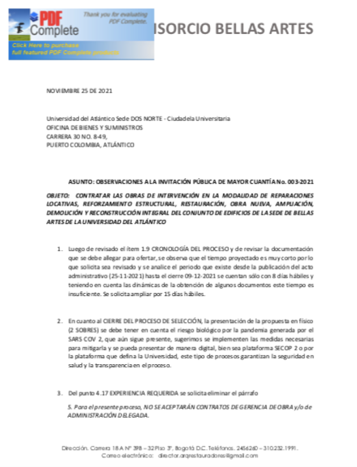 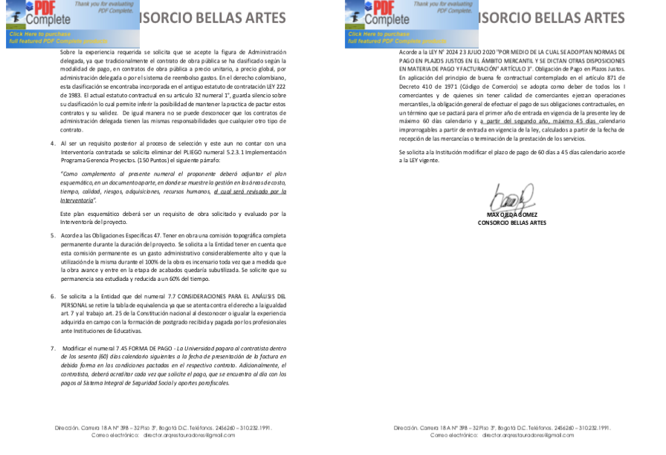 RESPUESTA OBSERVACION Nº 1: La Universidad se permite manifestar que no es procedente su observación teniendo en cuenta que los posibles proponentes se les brindo la oportunidad de conocer las condiciones del proceso desde el proyecto de pliego de condiciones, tiempo sufiente para preparar las propuestas y poder presentarse en el presente proceso, así mismo se hace necesario e imperioso adjudicar el contrato, teniendo en cuenta que actualmente las obras de restauración se hacen inminentes por el estado actual de la edificación, así mismo se aclara que los tiempos establecidos en el pliego se ajustan a los contenidos en el Acuerdo Superior 000006 del 06 de octubre de 2009, Estatuto de Contratación de la Universidad del Atlántico Y demás normas vigentes y aplicables sobre la materia.RESPUESTA OBSERVACION Nº 2: No se acepta la observación, teniendo en cuenta que para la audiencia de cierre se han organizado los protocolos de bioseguridad que permitan el normal desarrollo de la audiencia, así mismo se aclara que para la apertura de las ofertas se transmitirá mediante audiencia pública virtual por la plataforma MEET  y de forma presencial.RESPUESTA OBSERVACION Nº 3: El numeral 5 del numeral 4.17	EXPERIENCIA REQUERIDA	del pliego de condiciones,  establece que para el presente proceso, NO SE ACEPTARÁN CONTRATOS DE GERENCIA DE OBRA y/o de ADMINISTRACIÓN DELEGADA, lo anterior por cuanto se requiere que el contratista a ejecutar la obra sea una empresa con la experiencia e idoneidad suficiente para desarrollar esta obra de gran importancia para la Entidad y para la ciudad y el Departamento.RESPUESTA OBSERVACION Nº 4: Si bien es cierto que actualmente se está adelantado e proceso de selección del interventor, no es menos cierto que la entidad debe garantizar el cabal cumplimiento de cada una de estas etapas por cuanto ello hace parte del principio de planeación debidamente diseñado y pensado conforme a las necesidades y prioridades de la Universidad.RESPUESTA OBSERVACION Nº 5: No se acepta la observación por cuantos estos gastos se han incluido en el presupuesto oficial, y por la complejidad de la obra se requiere que se adelante de la manera establecido en el pliego de condiciones.RESPUESTA OBSERVACION Nº 7: La RAE indica que la Experiencia es la Practica prolongada que proporciona conocimiento o habilidad para hacer algo. En este mismo sentido, El Decreto 785 de 2005, en su Artículo 11 taxativamente establece que: Se entiende por experiencia los conocimientos, las habilidades y las destrezas adquiridas o desarrolladas mediante el ejercicio de una profesión, arte u oficio. Para los efectos del presente decreto, la experiencia se clasifica en profesional, relacionada, laboral y docente. Experiencia Profesional. Es la adquirida a partir de la terminación y aprobación de todas las materias que conforman el pénsum académico de la respectiva formación profesional, tecnológica o técnica profesional, en el ejercicio de las actividades propias de la profesión o disciplina exigida para el desempeño del empleo. Experiencia Relacionada. Es la adquirida en el ejercicio de empleos que tengan funciones similares a las del cargo a proveer o en una determinada área de trabajo o área de la profesión, ocupación, arte u oficio. Dicho lo anterior, es dable decir que la Experiencia tiene 2 Aristas, la primera de ellas de tipo subjetiva, que no es otra cosa distinta al aspecto cualitativo que tiene un ciudadano que ejerce determinada actividad, la cual puede considerase como Experiencia Profesional, por lo que intrínsecamente debe existir una acreditación de culminación y aprobación de los requisitos académicos, por lo que la simple acción de una tarea determinada o indeterminada, no tiene el carácter de profesional con lo cual se configure la Experiencia; y la segunda arista es de tipo objetiva que deben tener las actividades ejercidas por un ciudadano, y estas deben consistir en labores inherentes a la formación académica recibida, descartando de plano, prácticas laborales, no profesionales, empleos que no requieran saberes específicos, habilidades o nivel complejo propio de una disciplina, aunque quien las ejerza obstante el título de esta formación académica, en otras palabras, la Experiencia Relacionada es aquella que permite la realización de funciones semejantes a las del cargo que se va a proveer, es decir, afines, análogas, comparables, equiparables, equivalentes  parecidas a las que establece en el Pliego de condiciones, por lo que encuadrarse de forma exegética en que solo las personas que han conseguido el título de especialización podrán cumplir con los requisitos para el equipo, es limitar la posibilidad de que otros ciudadanos puedan acceder a el. Por lo anterior no se acepta la observación. RESPUESTA OBSERVACION Nº 6: La administración no acepta la observación, teniendo en cuenta que las facturas presentadas por el contratista deben someterse al Programa Anual Mensualizado de Caja (PAC), que se define como un instrumento de administración financiera mediante el cual se verifica y aprueba el monto máximo mensual de fondos disponibles para las entidades financiadas con los recursos de la universidad. El propósito es armonizar los ingresos de la administración con los pagos de los compromisos adquiridos por las entidades y proyectar el monto de recursos disponibles a partir de la estacionalidad de los ingresos y los pagos proyectados mensualmente. Así las cosas, se mantiene la forma de pago señalada en el pliego de condiciones del presente proceso, más aun, cuando los proponentes deben contar con el músculo financiero que permita la correcta ejecución del contrato y este contrato está financiado con vigencias futuras.OBSERVACIONES DE: SGEA GERENCIA Luego de revisado el ítem 1.9 CRONOLOGÍA DEL PROCESO y de revisar la documentación que se debe allegar para ofertar, se observa que el tiempo proyectado es muy corto por lo que solicita sea revisado y se analice el periodo que existe desde la publicación del acto administrativo (25-11-2021) hasta el cierre 09-12-2021 se cuentan sólo con 8 días hábiles y teniendo en cuenta las dinámicas de la obtención de algunos documentos este tiempo es insuficiente. Se solicita ampliar por 15 días hábiles. En cuanto al CIERRE DEL PROCESO DE SELECCIÓN, la presentación de la propuesta en físico (2 SOBRES) se debe tener en cuenta el riesgo biológico por la pandemia generada por el SARS COV 2, que aún sigue presente, sugerimos se implementen las medidas necesarias para mitigarla y se pueda presentar de manera digital, bien sea plataforma SECOP 2 o por  la plataforma que defina la Universidad, este tipo de procesos garantizan la seguridad en salud y la transparencia en el proceso.RESPUESTA OBSERVACION Nº 1: La Universidad se permite manifestar que no es procedente su observación teniendo en cuenta que los posibles proponentes se les brindo la oportunidad de conocer las condiciones del proceso desde el proyecto de pliego de condiciones, tiempo sufiente para preparar las propuestas y poder presentarse en el presente proceso, así mismo se hace necesario e imperioso adjudicar el contrato, teniendo en cuenta que actualmente las obras de restauración se hacen inminentes por el estado actual de la edificación, así mismo se aclara que los tiempos establecidos en el pliego se ajustan a los contenidos en el Acuerdo Superior 000006 del 06 de octubre de 2009, Estatuto de Contratación de la Universidad del Atlántico Y demás normas vigentes y aplicables sobre la materia. Del punto 4.17 EXPERIENCIA REQUERIDA se solicita eliminar el párrafo5. Para el presente proceso, NO SE ACEPTARÁN CONTRATOS DE GERENCIA DE OBRA y/o de ADMINISTRACIÓN DELEGADA.Sobre la experiencia requerida se solicita que se acepte la figura de Administración delegada, ya que tradicionalmente el contrato de obra pública se ha clasificado según la modalidad de pago, en contratos de obra pública a precio unitario, a precio global, por administración delegada o por el sistema de reembolso gastos. En el derecho colombiano, esta clasificación se encontraba incorporada en el antiguo estatuto de contratación LEY 222 de 1983. El actual estatuto contractual en su artículo 32 numeral 1°, guarda silencio sobre su clasificación lo cual permite inferir la posibilidad de mantener la práctica de pactar estos contratos y su validez.  De igual manera no se puede desconocer que los contratos de administración delegada tienen las mismas responsabilidades que cualquier otro tipo de contrato.RESPUESTA OBSERVACION Nº 2: El numeral 5 del numeral 4.17	EXPERIENCIA REQUERIDA	del pliego de condiciones,  establece que para el presente proceso, NO SE ACEPTARÁN CONTRATOS DE GERENCIA DE OBRA y/o de ADMINISTRACIÓN DELEGADA, lo anterior por cuanto se requiere que el contratista a ejecutar la obra sea una empresa con la experiencia e idoneidad suficiente para desarrollar esta obra de gran importancia para la Entidad y para la ciudad y el Departamento.3. Al ser un requisito posterior al proceso de selección y este aun no contar con una Interventoría contratada se solicita eliminar del PLIEGO numeral 5.2.3.1 Implementación Programa Gerencia Proyectos. (150 Puntos) el siguiente párrafo:“Como complemento al presente numeral el proponente deberá adjuntar el plan esquemático, en un documento aparte, en donde se muestre la gestión en las áreas de costo, tiempo, calidad, riesgos, adquisiciones, recursos humanos, el cual será revisado por la Interventoría”.Este plan esquemático deberá ser un requisito de obra solicitado y evaluado por la Interventoría del proyecto. RESPUESTA OBSERVACION Nº 3: Si bien es cierto que actualmente se está adelantado e proceso de selección del interventor, no es menos cierto que la entidad debe garantizar el cabal cumplimiento de cada una de estas etapas por cuanto ello hace parte del principio de planeación debidamente diseñado y pensado conforme a las necesidades y prioridades de la Universidad.4. Acorde a las Obligaciones Específicas 47. Tener en obra una comisión topográfica completa permanente durante la duración del proyecto. Se solicita a la Entidad tener en cuenta que esta comisión permanente es un gasto administrativo considerablemente alto y que la utilización de la misma durante el 100% de la obra es incensario toda vez que a medida que la obra avance y entre en la etapa de acabados quedaría subutilizada. Se solicite que su permanencia sea estudiada y reducida a un 60% del tiempo.RESPUESTA OBSERVACION Nº 4: No se acepta la observación por cuantos estos gastos se han incluido en el presupuesto oficial, y por la complejidad de la obra se requiere que se adelante de la manera establecido en el pliego de condiciones.5. Se solicita a la Entidad que del numeral 7.7 CONSIDERACIONES PARA EL ANÁLISIS DEL PERSONAL se retire la tabla de equivalencia ya que se atenta contra el derecho a la igualdad art. 7 y al trabajo art. 25 de la Constitución nacional al desconocer o igualar la experiencia adquirida en campo con la formación de postgrado recibida y pagada por los profesionales ante Instituciones de Educativas, más aún cuando es la misma UNIVERSIDAD DEL ATLÁNTICO, que hoy por hoy oferta una Maestría en Patrimonio Arquitectónico, la tabla de equivalencia quita validez a la oferta de Postgrado de la facultad de arquitectura. La edificación a intervenir requiere de personal idóneo con experiencia  y formados desde la academia para su correcta intervención.RESPUESTA OBSERVACION Nº 5: RESPUESTA OBSERVACION Nº 7: La RAE indica que la Experiencia es la Practica prolongada que proporciona conocimiento o habilidad para hacer algo. En este mismo sentido, El Decreto 785 de 2005, en su Artículo 11 taxativamente establece que: Se entiende por experiencia los conocimientos, las habilidades y las destrezas adquiridas o desarrolladas mediante el ejercicio de una profesión, arte u oficio. Para los efectos del presente decreto, la experiencia se clasifica en profesional, relacionada, laboral y docente. Experiencia Profesional. Es la adquirida a partir de la terminación y aprobación de todas las materias que conforman el pénsum académico de la respectiva formación profesional, tecnológica o técnica profesional, en el ejercicio de las actividades propias de la profesión o disciplina exigida para el desempeño del empleo. Experiencia Relacionada. Es la adquirida en el ejercicio de empleos que tengan funciones similares a las del cargo a proveer o en una determinada área de trabajo o área de la profesión, ocupación, arte u oficio. Dicho lo anterior, es dable decir que la Experiencia tiene 2 Aristas, la primera de ellas de tipo subjetiva, que no es otra cosa distinta al aspecto cualitativo que tiene un ciudadano que ejerce determinada actividad, la cual puede considerase como Experiencia Profesional, por lo que intrínsecamente debe existir una acreditación de culminación y aprobación de los requisitos académicos, por lo que la simple acción de una tarea determinada o indeterminada, no tiene el carácter de profesional con lo cual se configure la Experiencia; y la segunda arista es de tipo objetiva que deben tener las actividades ejercidas por un ciudadano, y estas deben consistir en labores inherentes a la formación académica recibida, descartando de plano, prácticas laborales, no profesionales, empleos que no requieran saberes específicos, habilidades o nivel complejo propio de una disciplina, aunque quien las ejerza obstante el título de esta formación académica, en otras palabras, la Experiencia Relacionada es aquella que permite la realización de funciones semejantes a las del cargo que se va a proveer, es decir, afines, análogas, comparables, equiparables, equivalentes  parecidas a las que establece en el Pliego de condiciones, por lo que encuadrarse de forma exegética en que solo las personas que han conseguido el título de especialización podrán cumplir con los requisitos para el equipo, es limitar la posibilidad de que otros ciudadanos puedan acceder a el. Por lo anterior no se acepta la observación. 5. Modificar el numeral 7.45 FORMA DE PAGO - La Universidad pagará al contratista dentro de los sesenta (60) días calendario siguientes a la fecha de presentación de la factura en debida forma en las condiciones pactadas en el respectivo contrato. Adicionalmente, el contratista, deberá acreditar cada vez que solicite el pago, que se encuentra al día con los pagos al Sistema Integral de Seguridad Social y aportes parafiscales.Acorde a la LEY N° 2024 23 JULIO 2020 "POR MEDIO DE LA CUAL SE ADOPTAN NORMAS DE PAGO EN PLAZOS JUSTOS EN EL ÁMBITO MERCANTIL Y SE DICTAN OTRAS DISPOSICIONES EN MATERIA DE PAGO Y FACTURACIÓN" ARTÍCULO 3°. Obligación de Pago en Plazos Justos. En aplicación del principio de buena fe contractual contemplado en el artículo 871 de Decreto 410 de 1971 (Código de Comercio) se adopta como deber de todos los I comerciantes y de quienes sin tener calidad de comerciantes ejerzan operaciones mercantiles, la obligación general de efectuar el pago de sus obligaciones contractuales, en un término que se pactará para el primer año de entrada en vigencia de la presente ley de máximo 60 días calendario y a partir del segundo año, máximo 45 días calendario improrrogables a partir de entrada en vigencia de la ley, calculados a partir de la fecha de recepción de las mercancías o terminación de la prestación de los servicios. Se solicita a la Institución modificar el plazo de pago de 60 días a 45 días calendario acorde a la LEY vigente.RESPUESTA OBSERVACION Nº 6: La administración no acepta la observación, teniendo en cuenta que las facturas presentadas por el contratista deben someterse al Programa Anual Mensualizado de Caja (PAC), que se define como un instrumento de administración financiera mediante el cual se verifica y aprueba el monto máximo mensual de fondos disponibles para las entidades financiadas con los recursos de la universidad. El propósito es armonizar los ingresos de la administración con los pagos de los compromisos adquiridos por las entidades y proyectar el monto de recursos disponibles a partir de la estacionalidad de los ingresos y los pagos proyectados mensualmente. Así las cosas, se mantiene la forma de pago señalada en el pliego de condiciones del presente proceso, más aun, cuando los proponentes deben contar con el músculo financiero que permita la correcta ejecución del contrato y este contrato está financiado con vigencias futuras.ORIGINAL FIRMADODANILO RAFAEL HERNANEZ RODRIGUEZRECTOR Proyecto: Departamento de Bienes y Suministros- Oficina de Planeación PROFESIONAL REQUERIDOSI ES COLOMBIANOSI ES EGRESADO UNIATLANTICOPUNTAJE TOTALDirector o residente 1101525Residente 1 o residente 1101525TOTAL, MÁXIMO PUNTAJE OTORGADO SI PRESENTA 2 MIEMBROS DEL EQUIPO COLOMBIANOS Y EGRESADOS UNIATLANTICOTOTAL, MÁXIMO PUNTAJE OTORGADO SI PRESENTA 2 MIEMBROS DEL EQUIPO COLOMBIANOS Y EGRESADOS UNIATLANTICOTOTAL, MÁXIMO PUNTAJE OTORGADO SI PRESENTA 2 MIEMBROS DEL EQUIPO COLOMBIANOS Y EGRESADOS UNIATLANTICO50Programa académicoNúmero de graduadosEspecialización Tecnológica en Construcciones Limpias y Sostenibles (Resolución N° 22872 del 30/12/2014)12 (2020)1 (2021)Maestría en Desarrollo Urbano Sostenible (Resolución MEN N° 008357 del 29 de mayo de 2020)0Maestría en Patrimonio Arquitectónico, Urbano y Paisajístico (Resolución N° 007149 12 de mayo de 2020)0Programa académicoNúmero de graduadosEspecialización Tecnológica en Construcciones Limpias y Sostenibles (Resolución N° 22872 del 30/12/2014)12 (2020)1 (2021)Maestría en Desarrollo Urbano Sostenible (Resolución MEN N° 008357 del 29 de mayo de 2020)0Maestría en Patrimonio Arquitectónico, Urbano y Paisajístico (Resolución N° 007149 12 de mayo de 2020)0